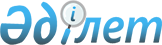 Бұқар жырау аудандық мәслихатының 2011 жылғы 12 желтоқсандағы 49 сессиясының "2012-2014 жылдарға арналған аудандық бюджет туралы" N 4 шешіміне өзгерістер енгізу туралы
					
			Мерзімі біткен
			
			
		
					Қарағанды облысы Бұқар жырау аудандық мәслихатының 4 сессиясының 2012 жылғы 9 маусымдағы N 4 шешімі. Қарағанды облысы Бұқар жырау ауданының Әділет басқармасында 2012 жылғы 19 маусымда N 8-11-137 тіркелді. 2013 жылдың 1 қаңтарына дейін қолданыста болды
      Қазақстан Республикасының 2008 жылғы 4 желтоқсандағы "Қазақстан Республикасының Бюджет кодексі" Кодексіне, Қазақстан Республикасының 2001 жылғы 23 қаңтардағы "Қазақстан Республикасындағы жергілікті мемлекеттік басқару және өзін-өзі басқару туралы" Заңына сәйкес, Бұқар жырау аудандық мәслихаты ШЕШІМ ЕТТІ:
      1. Бұқар жырау аудандық мәслихатының 2011 жылғы 12 желтоқсандағы 49 сессиясының "2012-2014 жылдарға арналған аудандық бюджет туралы" N 4 шешіміне (нормативтік құқықтық кесімдерді мемлекеттік тіркеудің тізілімінде N 8-11-128 болып тіркелген, "Сарыарқа" аудандық газетінің 2012 жылғы 21 қаңтардағы N 3 санында жарияланған), Бұқар жырау аудандық мәслихатының 2012 жылғы 11 сәуірдегі 3 сессиясының "Бұқар жырау аудандық мәслихатының 2011 жылғы 12 желтоқсандағы 49 сессиясының "2012-2014 жылдарға арналған аудандық бюджет туралы" N 4 шешіміне өзгерістер енгізу туралы" N 4 шешімімен (нормативтік құқықтық кесімдерді мемлекеттік тіркеудің тізілімінде N 8-11-134 болып тіркелген, "Сарыарқа" аудандық газетінің 2012 жылғы 19 мамырдағы N 20 санында жариялаған) енгізілген өзгерістерімен бірге келесі өзгерістер енгізілсін:
      1) 1 тармақтағы:
      1) тармақшадағы:
      "4913107" деген сандары "4915537" деген сандарына ауыстырылсын;
      "3929725" деген сандары "3932155" деген сандарына ауыстырылсын;
      2) тармақшадағы:
      "5125219" деген сандары "5127649" деген сандарына ауыстырылсын;
      2) көрсетілген шешімнің 1, 4 қосымшалары осы шешімнің 1, 2 қосымшаларына сәйкес жаңа редакцияда мазмұндалсын.
      2. Осы шешім 2012 жылдың 1 қаңтарынан бастап қолданысқа енгізіледі. 2012 жылға арналған аудандық бюджет 2012 жылға арналған республикалық және облыстық бюджеттен нысаналы трансферттер мен бюджеттік кредиттер
					© 2012. Қазақстан Республикасы Әділет министрлігінің «Қазақстан Республикасының Заңнама және құқықтық ақпарат институты» ШЖҚ РМК
				
Сессия төрағасы
Қ. Айтбаева
Мәслихат хатшысы
А. ЖүніспековБұқар жырау аудандық мәслихатының
2012 жылғы 9 маусымдағы
4 сессиясының N 4 шешіміне
1 қосымша
Бұқар жырау аудандық мәслихатының
2011 жылғы 12 желтоқсандағы
49 сессиясының N 4 шешіміне
1 қосымша
Санаты
Санаты
Санаты
Санаты
Сомасы (мың теңге)
Сыныбы
Сыныбы
Сыныбы
Сомасы (мың теңге)
Iшкi сыныбы
Iшкi сыныбы
Сомасы (мың теңге)
Атауы
Сомасы (мың теңге)
1
2
3
4
5
I. Кірістер
4915537
1
Салықтық түсімдер
973124
01
Табыс салығы
257823
2
Жеке табыс салығы
257823
03
Әлеуметтiк салық
257170
1
Әлеуметтік салық
257170
04
Меншiкке салынатын салықтар
386184
1
Мүлiкке салынатын салықтар
315772
3
Жер салығы
17015
4
Көлiк құралдарына салынатын салық
47742
5
Бірыңғай жер салығы
5655
05
Тауарларға, жұмыстарға және қызметтерге салынатын iшкi салықтар
67658
2
Акциздер
2321
3
Табиғи және басқа да ресурстарды пайдаланғаны үшiн түсетiн түсiмдер
59000
4
Кәсiпкерлiк және кәсiби қызметтi жүргiзгенi үшiн алынатын алымдар
6188
5
Ойын бизнесіне салық
149
08
Заңдық мәнді іс-әрекеттерді жасағаны және (немесе) оған уәкілеттігі бар мемлекеттік органдар немесе лауазымды адамдар құжаттар бергені үшін алынатын міндетті төлемдер
4289
1
Мемлекеттік баж
4289
2
Салықтық емес түсiмдер
1258
01
Мемлекеттік меншіктен түсетін кірістер
1019
5
Мемлекет меншігіндегі мүлікті жалға беруден түсетін кірістер
1019
02
Мемлекеттік бюджеттен қаржыландырылатын мемлекеттік мекемелердің тауарларды (жұмыстарды, қызметтерді) өткізуінен түсетін түсімдер
217
1
Мемлекеттік бюджеттен қаржыландырылатын мемлекеттік мекемелердің тауарларды (жұмыстарды, қызметтерді) өткізуінен түсетін түсімдер
217
06
Басқа да салықтық емес түсiмдер
22
1
Басқа да салықтық емес түсiмдер
22
3
Негізгі капиталды сатудан түсетін түсімдер
9000
03
Жердi және материалдық емес активтердi сату
9000
1
Жерді сату
9000
4
Трансферттердің түсімдері
3932155
02
Мемлекеттiк басқарудың жоғары тұрған органдарынан түсетiн трансферттер
3932155
2
Облыстық бюджеттен түсетiн трансферттер
3932155
Функционалдық топ
Функционалдық топ
Функционалдық топ
Функционалдық топ
Функционалдық топ
Сомасы (мың теңге)
Кіші функция
Кіші функция
Кіші функция
Кіші функция
Сомасы (мың теңге)
Бюджеттік бағдарламалардың әкiмшiсi
Бюджеттік бағдарламалардың әкiмшiсi
Бюджеттік бағдарламалардың әкiмшiсi
Сомасы (мың теңге)
Бағдарлама
Бағдарлама
Сомасы (мың теңге)
Атауы
Сомасы (мың теңге)
1
2
3
4
5
6
II. Шығындар
5127649
01
Жалпы сипаттағы мемлекеттiк қызметтер
408340
1
Мемлекеттiк басқарудың жалпы функцияларын орындайтын өкiлдiк, атқарушы және басқа органдар
367528
112
Аудан (облыстық маңызы бар қала) мәслихатының аппараты
14217
001
Аудан (облыстық маңызы бар қала) мәслихатының қызметін қамтамасыз ету жөніндегі қызметтер
14179
002
Ақпараттық жүйелер құру
38
122
Аудан (облыстық маңызы бар қала) әкімінің аппараты
65554
001
Аудан (облыстық маңызы бар қала) әкімінің қызметін қамтамасыз ету жөніндегі қызметтер
64396
003
Мемлекеттік органның күрделі шығыстары
1158
123
Қаладағы аудан, аудандық маңызы бар қала, кент, ауыл (село), ауылдық (селолық) округ әкімінің аппараты
287757
001
Қаладағы аудан, аудандық маңызы бар қаланың, кент, ауыл (село), ауылдық (селолық) округ әкімінің қызметін қамтамасыз ету жөніндегі қызметтер
268143
022
Мемлекеттік органның күрделі шығыстары
19614
2
Қаржылық қызмет
26993
452
Ауданның (облыстық маңызы бар қаланың) қаржы бөлімі
26993
001
Ауданның (облыстық маңызы бар қаланың) бюджетін орындау және ауданның (облыстық маңызы бар қаланың) коммуналдық меншігін басқару саласындағы мемлекеттік саясатты іске асыру жөніндегі қызметтер
14056
003
Салық салу мақсатында мүлікті бағалауды жүргізу
1256
011
Коммуналдық меншікке түскен мүлікті есепке алу, сақтау, бағалау және сату
9065
018
Мемлекеттік органның күрделі шығыстары
2616
5
Жоспарлау және статистикалық қызмет
13819
453
Ауданның (облыстық маңызы бар қаланың) экономика және бюджеттік жоспарлау бөлімі
13819
001
Экономикалық саясатты, мемлекеттік жоспарлау жүйесін қалыптастыру мен дамыту және ауданды (облыстық маңызы бар қаланы) басқару саласындағы мемлекеттік саясатты іске асыру жөніндегі қызметтер
13819
02
Қорғаныс
8762
1
Әскери мұқтаждықтар
5548
122
Аудан (облыстық маңызы бар қала) әкімінің аппараты
5548
005
Жалпыға бірдей әскери міндетті атқару шеңберіндегі іс-шаралар
5548
2
Төтенше жағдайлар жөнiндегi жұмыстарды ұйымдастыру
3214
122
Аудан (облыстық маңызы бар қала) әкімінің аппараты
3214
006
Аудан (облыстық маңызы бар қала) ауқымындағы төтенше жағдайлардың алдын алу және жою
1549
007
Аудандық (қалалық) ауқымдағы дала өрттерінің, сондай-ақ мемлекеттік өртке қарсы қызмет органдары құрылмаған елдi мекендерде өрттердің алдын алу және оларды сөндіру жөніндегі іс-шаралар
1665
03
Қоғамдық тәртіп, қауіпсіздік, құқықтық, сот, қылмыстық-атқару қызметі
228
1
Құқық қорғау қызметi
228
458
Ауданның (облыстық маңызы бар қаланың) тұрғын үй-коммуналдық шаруашылығы, жолаушылар көлігі және автомобиль жолдары бөлімі
228
021
Елдi мекендерде жол қозғалысы қауiпсiздiгін қамтамасыз ету
228
04
Бiлiм беру
3066243
1
Мектепке дейiнгi тәрбиелеу және оқыту
186450
471
Ауданның (облыстық маңызы бар қаланың) білім, дене шынықтыру және спорт бөлімі
186450
003
Мектепке дейінгі тәрбиелеу мен оқытуды қамтамасыз ету
185965
025
Республикалық бюджеттен берілетін нысаналы трансферттер есебінен мектепке дейінгі ұйымдардың тәрбиешілеріне біліктілік санаты үшін қосымша ақының мөлшерін ұлғайту
485
2
Бастауыш, негізгі орта және жалпы орта білім беру
2829970
123
Қаладағы аудан, аудандық маңызы бар қала, кент, ауыл (село), ауылдық (селолық) округ әкімінің аппараты
17173
005
Ауылдық (селолық) жерлерде балаларды мектепке дейін тегін алып баруды және кері алып келуді ұйымдастыру
17173
471
Ауданның (облыстық маңызы бар қаланың) білім, дене шынықтыру және спорт бөлімі
2812797
004
Жалпы білім беру
2697246
005
Балалар мен жеткіншектерге қосымша білім беру
69435
063
Республикалық бюджеттен берілетін трансферттер есебінен "Назарбаев Зияткерлік мектептері" ДБҰ-ның оқу бағдарламалары бойынша біліктілікті арттырудан өткен мұғалімдерге еңбекақыны арттыру
3312
064
Республикалық бюджеттен берілетін трансферттер есебінен мектеп мұғалімдеріне біліктілік санаты үшін қосымша ақының мөлшерін ұлғайту
42804
9
Бiлiм беру саласындағы өзге де қызметтер
49823
471
Ауданның (облыстық маңызы бар қаланың) білім, дене шынықтыру және спорт бөлімі
49823
009
Ауданның (облыстық маңызы бар қаланың) мемлекеттік білім беру мекемелері үшін оқулықтар мен оқу-әдiстемелiк кешендерді сатып алу және жеткізу
21812
020
Республикалық бюджеттен берілетін трансферттер есебінен жетім баланы (жетім балаларды) және ата-аналарының қамқорынсыз қалған баланы (балаларды) күтіп-ұстауға асыраушыларына ай сайынғы ақшалай қаражат төлемдері
28011
05
Денсаулық сақтау
2430
2
Халықтың денсаулығын қорғау
2430
471
Ауданның (облыстық маңызы бар қаланың) білім, дене шынықтыру және спорт бөлімі
2430
024
Республикалық бюджеттен берілетін трансферттер есебінен және Қазақстан Республикасы Денсаулық сақтау саласын дамытудың 2011-2015 жылдарға арналған "Саламатты Қазақстан" мемлекеттік бағдарламасы шеңберінде іс-шаралар өткізу"
2430
06
Әлеуметтiк көмек және әлеуметтiк қамтамасыз ету
206686
2
Әлеуметтiк көмек
185293
451
Ауданның (облыстық маңызы бар қаланың) жұмыспен қамту және әлеуметтік бағдарламалар бөлімі
185293
002
Еңбекпен қамту бағдарламасы
60332
004
Ауылдық жерлерде тұратын денсаулық сақтау, білім беру, әлеуметтік қамтамасыз ету, мәдениет және спорт мамандарына отын сатып алуға Қазақстан Республикасының заңнамасына сәйкес әлеуметтік көмек көрсету
6626
005
Мемлекеттік атаулы әлеуметтік көмек
13786
006
Тұрғын үй көмегін көрсету
5379
007
Жергілікті өкілетті органдардың шешімі бойынша мұқтаж азаматтардың жекелеген топтарына әлеуметтік көмек
7710
010
Үйден тәрбиеленіп оқытылатын мүгедек балаларды материалдық қамтамасыз ету
1290
014
Мұқтаж азаматтарға үйде әлеуметтiк көмек көрсету
22494
016
18 жасқа дейінгі балаларға мемлекеттік жәрдемақылар
32260
017
Мүгедектерді оңалту жеке бағдарламасына сәйкес, мұқтаж мүгедектерді міндетті гигиеналық құралдармен және ымдау тілі мамандарының қызмет көрсетуін, жеке көмекшілермен қамтамасыз ету
22282
023
Жұмыспен қамту орталықтарының қызметін қамтамасыз ету
13134
9
Әлеуметтiк көмек және әлеуметтiк қамтамасыз ету салаларындағы өзге де қызметтер
21393
451
Ауданның (облыстық маңызы бар қаланың) жұмыспен қамту және әлеуметтік бағдарламалар бөлімі
21393
001
Жергілікті деңгейде жұмыспен қамтуды қамтамасыз ету және халық үшін әлеуметтік бағдарламаларды іске асыру саласындағы мемлекеттік саясатты іске асыру жөніндегі қызметтер
18818
011
Жәрдемақыларды және басқа да әлеуметтік төлемдерді есептеу, төлеу мен жеткізу бойынша қызметтерге ақы төлеу
975
021
Мемлекеттік органның күрделі шығыстары
1600
07
Тұрғын үй-коммуналдық шаруашылық
872715
1
Тұрғын үй шаруашылығы
451844
123
Қаладағы аудан, аудандық маңызы бар қала, кент, ауыл (село), ауылдық (селолық) округ әкімінің аппараты
89981
027
Жұмыспен қамту-2020 бағдарламасы бойынша ауылдық елді мекендерді дамыту шеңберінде объектілерді жөндеу және абаттандыру
89981
458
Ауданның (облыстық маңызы бар қаланың) тұрғын үй-коммуналдық шаруашылығы, жолаушылар көлігі және автомобиль жолдары бөлімі
20000
004
Азаматтардың жекелеген санаттарын тұрғын үймен қамтамасыз ету
20000
471
Ауданның (облыстық маңызы бар қаланың) білім, дене шынықтыру және спорт бөлімі
87019
026
Жұмыспен қамту 2020 бағдарламасы бойынша ауылдық елді мекендерді дамыту шеңберінде объектілерді жөндеу
87019
472
Ауданның (облыстық маңызы бар қаланың) құрылыс, сәулет және қала құрылысы бөлімі
254844
003
Мемлекеттік коммуналдық тұрғын үй қорының тұрғын үйін жобалау, салу және (немесе) сатып алу
154288
004
Инженерлік коммуникациялық инфрақұрылымды жобалау, дамыту, жайластыру және (немесе) сатып алу
61556
074
Жұмыспен қамту 2020 бағдарламасының екінші бағыты шеңберінде жетіспейтін инженерлік-коммуникациялық инфрақұрылымды дамытуға және жайластыруға
39000
2
Коммуналдық шаруашылық
340968
123
Қаладағы аудан, аудандық маңызы бар қала, кент, ауыл (село), ауылдық (селолық) округ әкімінің аппараты
24042
014
Елді мекендерді сумен жабдықтауды ұйымдастыру
24042
472
Ауданның (облыстық маңызы бар қаланың) құрылыс, сәулет және қала құрылысы бөлімі
316926
006
Сумен жабдықтау және су бұру жүйесін дамыту
316926
3
Елді-мекендерді абаттандыру
79903
123
Қаладағы аудан, аудандық маңызы бар қала, кент, ауыл (село), ауылдық (селолық) округ әкімінің аппараты
79903
008
Елді мекендердің көшелерін жарықтандыру
35524
011
Елді мекендерді абаттандыру мен көгалдандыру
44379
08
Мәдениет, спорт, туризм және ақпараттық кеңістiк
285465
1
Мәдениет саласындағы қызмет
135000
455
Ауданның (облыстық маңызы бар қаланың) мәдениет және тілдерді дамыту бөлімі
135000
003
Мәдени-демалыс жұмысын қолдау
135000
2
Спорт
11565
471
Ауданның (облыстық маңызы бар қаланың) білім, дене шынықтыру және спорт бөлімі
11565
013
Ұлттық және бұқаралық спорт түрлерін дамыту
7246
014
Аудандық (облыстық маңызы бар қалалық) деңгейде спорттық жарыстар өткiзу
1788
015
Әртүрлi спорт түрлерi бойынша ауданның (облыстық маңызы бар қаланың) құрама командаларының мүшелерiн дайындау және олардың облыстық спорт жарыстарына қатысуы
2531
3
Ақпараттық кеңiстiк
112082
455
Ауданның (облыстық маңызы бар қаланың) мәдениет және тілдерді дамыту бөлімі
101187
006
Аудандық (қалалық) кiтапханалардың жұмыс iстеуi
98266
007
Мемлекеттік тілді және Қазақстан халықтарының басқа да тілдерін дамыту
2921
456
Ауданның (облыстық маңызы бар қаланың) ішкі саясат бөлімі
10895
002
Газеттер мен журналдар арқылы мемлекеттік ақпараттық саясат жүргізу жөніндегі қызметтер
9453
005
Телерадио хабарларын тарату арқылы мемлекеттік ақпараттық саясатты жүргізу жөніндегі қызметтер
1442
9
Мәдениет, спорт, туризм және ақпараттық кеңiстiктi ұйымдастыру жөнiндегi өзге де қызметтер
26818
455
Ауданның (облыстық маңызы бар қаланың) мәдениет және тілдерді дамыту бөлімі
8954
001
Жергілікті деңгейде тілдерді және мәдениетті дамыту саласындағы мемлекеттік саясатты іске асыру жөніндегі қызметтер
8954
456
Ауданның (облыстық маңызы бар қаланың) ішкі саясат бөлімі
17864
001
Жергілікті деңгейде ақпарат, мемлекеттілікті нығайту және азаматтардың әлеуметтік сенімділігін қалыптастыру саласында мемлекеттік саясатты іске асыру жөніндегі қызметтер
10603
003
Жастар саясаты саласындағы өңірлік бағдарламаларды іске асыру
7061
006
Мемлекеттік органдардың күрделі шығыстары
200
10
Ауыл, су, орман, балық шаруашылығы, ерекше қорғалатын табиғи аумақтар, қоршаған ортаны және жануарлар дүниесін қорғау, жер қатынастары
85296
1
Ауыл шаруашылығы
38005
453
Ауданның (облыстық маңызы бар қаланың) экономика және бюджеттік жоспарлау бөлімі
9480
099
Мамандардың әлеуметтік көмек көрсетуі жөніндегі шараларды іске асыру
9480
474
Ауданның (облыстық маңызы бар қаланың) ауыл шаруашылығы және ветеринария бөлімі
28525
001
Жергілікті деңгейде ауыл шаруашылығы және ветеринария саласындағы мемлекеттік саясатты іске асыру жөніндегі қызметтер
26673
005
Мал көмінділерінің (биотермиялық шұңқырлардың) жұмыс істеуін қамтамасыз ету
1167
007
Қаңғыбас иттер мен мысықтарды аулауды және жоюды ұйымдастыру
685
6
Жер қатынастары
8971
463
Ауданның (облыстық маңызы бар қаланың) жер қатынастары бөлімі
8971
001
Аудан (облыстық маңызы бар қала) аумағында жер қатынастарын реттеу саласындағы мемлекеттік саясатты іске асыру жөніндегі қызметтер
8971
9
Ауыл, су, орман, балық шаруашылығы және қоршаған ортаны қорғау мен жер қатынастары саласындағы өзге де қызметтер
38320
474
Ауданның (облыстық маңызы бар қаланың) ауыл шаруашылығы және ветеринария бөлімі
38320
013
Эпизоотияға қарсы іс-шаралар жүргізу
38320
11
Өнеркәсіп, сәулет, қала құрылысы және құрылыс қызметі
12501
2
Сәулет, қала құрылысы және құрылыс қызметі
12501
472
Ауданның (облыстық маңызы бар қаланың) құрылыс, сәулет және қала құрылысы бөлімі
12501
001
Жергілікті деңгейде құрылыс, сәулет және қала құрылысы саласындағы мемлекеттік саясатты іске асыру жөніндегі қызметтер
12501
12
Көлiк және коммуникация
40230
1
Автомобиль көлiгi
40230
123
Қаладағы аудан, аудандық маңызы бар қала, кент, ауыл (село), ауылдық (селолық) округ әкімінің аппараты
27443
013
Аудандық маңызы бар қалаларда, кенттерде, ауылдарда (селоларда), ауылдық (селолық) округтерде автомобиль жолдарының жұмыс істеуін қамтамасыз ету
27443
458
Ауданның (облыстық маңызы бар қаланың) тұрғын үй-коммуналдық шаруашылығы, жолаушылар көлігі және автомобиль жолдары бөлімі
12787
023
Автомобиль жолдарының жұмыс істеуін қамтамасыз ету
12787
13
Өзгелер
67609
3
Кәсiпкерлiк қызметтi қолдау және бәсекелестікті қорғау
8633
469
Ауданның (облыстық маңызы бар қаланың) кәсіпкерлік бөлімі
8633
001
Жергілікті деңгейде кәсіпкерлік пен өнеркәсіпті дамыту саласындағы мемлекеттік саясатты іске асыру жөніндегі қызметтер
8633
9
Өзгелер
58976
452
Ауданның (облыстық маңызы бар қаланың) қаржы бөлімі
19667
012
Ауданның (облыстық маңызы бар қаланың) жергілікті атқарушы органының резерві
19667
458
Ауданның (облыстық маңызы бар қаланың) тұрғын үй-коммуналдық шаруашылығы, жолаушылар көлігі және автомобиль жолдары бөлімі
20426
001
Жергілікті деңгейде тұрғын үй-коммуналдық шаруашылығы, жолаушылар көлігі және автомобиль жолдары саласындағы мемлекеттік саясатты іске асыру жөніндегі қызметтер
12102
013
Мемлекеттік органдардың күрделі шығыстары
150
040
Республикалық бюджеттен нысаналы трансферттер ретінде "Өңірлерді дамыту" бағдарламасы шеңберінде өңірлердің экономикалық дамуына жәрдемдесу жөніндегі шараларды іске асыруда ауылдық (селолық) округтарды жайластыру мәселелерін шешу үшін іс-шараларды іске асыру
8174
471
Ауданның (облыстық маңызы бар қаланың) білім, дене шынықтыру және спорт бөлімі
18883
001
Білім, дене шынықтыру және спорт бөлімі қызметін қамтамасыз ету
18883
15
Трансферттер
71144
1
Трансферттер
71144
452
Ауданның (облыстық маңызы бар қаланың) қаржы бөлімі
71144
006
Пайдаланылмаған (толық пайдаланылмаған) нысаналы трансферттерді қайтару
71144
ІІІ. Таза бюджеттік кредиттеу
44500
Бюджеттік кредиттер
48540
10
Ауыл, су, орман, балық шаруашылығы, ерекше қорғалатын табиғи аумақтар, қоршаған ортаны және жануарлар дүниесін қорғау, жер қатынастары
48540
1
Ауыл шаруашылығы
48540
453
Ауданның (облыстық маңызы бар қаланың) экономика және бюджеттік жоспарлау бөлімі
48540
006
Мамандарды әлеуметтік қолдау шараларын іске асыру үшін бюджеттік кредиттер
48540
Санаты
Санаты
Санаты
Санаты
Сомасы (мың теңге)
Сыныбы
Сыныбы
Сыныбы
Сомасы (мың теңге)
Iшкi сыныбы
Iшкi сыныбы
Сомасы (мың теңге)
Атауы
Сомасы (мың теңге)
1
2
3
4
5
Бюджеттік кредиттерді өтеу
4040
5
Бюджеттік кредиттерді өтеу
4040
01
Бюджеттік кредиттерді өтеу
4040
1
Мемлекеттік бюджеттен берілген бюджеттік кредиттерді өтеу
4040
Функционалдық топ
Функционалдық топ
Функционалдық топ
Функционалдық топ
Функционалдық топ
Сомасы (мың теңге)
Кіші функция
Кіші функция
Кіші функция
Кіші функция
Сомасы (мың теңге)
Бюджеттік бағдарламалардың әкiмшiсi
Бюджеттік бағдарламалардың әкiмшiсi
Бюджеттік бағдарламалардың әкiмшiсi
Сомасы (мың теңге)
Бағдарлама
Бағдарлама
Сомасы (мың теңге)
Атауы
Сомасы (мың теңге)
1
2
3
4
5
6
IV. Қаржы активтерімен операциялар бойынша сальдо
6500
Қаржы активтерін сатып алу
6500
13
Өзгелер
6500
9
Өзгелер
6500
452
Ауданның (облыстық маңызы бар қаланың) қаржы бөлімі
6500
014
Заңды тұлғалардың жарғылық капиталын қалыптастыру немесе ұлғайту
6500
Санаты
Санаты
Санаты
Санаты
Сомасы (мың теңге)
Сыныбы
Сыныбы
Сыныбы
Сомасы (мың теңге)
Iшкi сыныбы
Iшкi сыныбы
Сомасы (мың теңге)
Атауы
Сомасы (мың теңге)
1
2
3
4
5
Мемлекеттің қаржы активтерін сатудан түсетін түсімдер
Функционалдық топ
Функционалдық топ
Функционалдық топ
Функционалдық топ
Функционалдық топ
Сомасы (мың теңге)
Кіші функция
Кіші функция
Кіші функция
Кіші функция
Сомасы (мың теңге)
Бюджеттік бағдарламалардың әкiмшiсi
Бюджеттік бағдарламалардың әкiмшiсi
Бюджеттік бағдарламалардың әкiмшiсi
Сомасы (мың теңге)
Бағдарлама
Бағдарлама
Сомасы (мың теңге)
Атауы
Сомасы (мың теңге)
1
2
3
4
5
6
V. Бюджет тапшылығы (профициті)
-263112
VI. Бюджет тапшылығын қаржыландыру (профицитін пайдалану)
263112Бұқар жырау аудандық мәслихатының
2012 жылғы 9 маусымдағы
4 сессиясының N 4 шешіміне
2 қосымша
Бұқар жырау аудандық мәслихатының
2011 жылғы 12 желтоқсандағы
49 сессиясының N 4 шешіміне
4 қосымша
Функционалдық топ
Функционалдық топ
Функционалдық топ
Функционалдық топ
Функционалдық топ
Сомасы (мың теңге)
Кіші функция
Кіші функция
Кіші функция
Кіші функция
Сомасы (мың теңге)
Бюджеттік бағдарламалардың әкiмшiсi
Бюджеттік бағдарламалардың әкiмшiсi
Бюджеттік бағдарламалардың әкiмшiсi
Сомасы (мың теңге)
Бағдарлама
Бағдарлама
Сомасы (мың теңге)
Атауы
Сомасы (мың теңге)
1
2
3
4
5
6
II. Шығындар
983632
04
Бiлiм беру
198922
1
Мектепке дейiнгi тәрбиелеу және оқыту
36952
471
Ауданның (облыстық маңызы бар қаланың) білім, дене шынықтыру және спорт бөлімі
36952
003
Мектепке дейінгі тәрбиелеу мен оқытуды қамтамасыз ету
36467
025
Республикалық бюджеттен берілетін нысаналы трансферттер есебінен мектепке дейінгі ұйымдардың тәрбиешілеріне біліктілік санаты үшін қосымша ақының мөлшерін ұлғайту
485
2
Бастауыш, негізгі орта және жалпы орта білім беру
133959
471
Ауданның (облыстық маңызы бар қаланың) білім, дене шынықтыру және спорт бөлімі
133959
004
Жалпы білім беру
87843
063
Республикалық бюджеттен берілетін трансферттер есебінен "Назарбаев Зияткерлік мектептері" ДБҰ-ның оқу бағдарламалары бойынша біліктілікті арттырудан өткен мұғалімдерге еңбекақыны арттыру
3312
064
Республикалық бюджеттен берілетін трансферттер есебінен мектеп мұғалімдеріне біліктілік санаты үшін қосымша ақының мөлшерін ұлғайту
42804
9
Бiлiм беру саласындағы өзге де қызметтер
28011
471
Ауданның (облыстық маңызы бар қаланың) білім, дене шынықтыру және спорт бөлімі
28011
020
Республикалық бюджеттен берілетін трансферттер есебінен жетім баланы (жетім балаларды) және ата-аналарының қамқорынсыз қалған баланы (балаларды) күтіп-ұстауға асыраушыларына ай сайынғы ақшалай қаражат төлемдері
28011
05
Денсаулық сақтау
2430
2
Халықтың денсаулығын қорғау
2430
471
Ауданның (облыстық маңызы бар қаланың) білім, дене шынықтыру және спорт бөлімі
2430
024
Республикалық бюджеттен берілетін трансферттер есебінен және Қазақстан Республикасы Денсаулық сақтау саласын дамытудың 2011-2015 жылдарға арналған "Саламатты Қазақстан" мемлекеттік бағдарламасы шеңберінде іс-шаралар өткізу"
2430
06
Әлеуметтiк көмек және әлеуметтiк қамтамасыз ету
46121
2
Әлеуметтiк көмек
46121
451
Ауданның (облыстық маңызы бар қаланың) жұмыспен қамту және әлеуметтік бағдарламалар бөлімі
46121
002
Еңбекпен қамту бағдарламасы
26705
014
Мұқтаж азаматтарға үйде әлеуметтiк көмек көрсету
6282
023
Жұмыспен қамту орталықтарының қызметін қамтамасыз ету
13134
07
Тұрғын үй-коммуналдық шаруашылық
631645
1
Тұрғын үй шаруашылығы
366000
123
Қаладағы аудан, аудандық маңызы бар қала, кент, ауыл (село), ауылдық (селолық) округ әкімінің аппараты
89981
027
Жұмыспен қамту-2020 бағдарламасы бойынша ауылдық елді мекендерді дамыту шеңберінде объектілерді жөндеу және абаттандыру
89981
471
Ауданның (облыстық маңызы бар қаланың) білім, дене шынықтыру және спорт бөлімі
87019
026
Жұмыспен қамту 2020 бағдарламасы бойынша ауылдық елді мекендерді дамыту шеңберінде объектілерді жөндеу
87019
472
Ауданның (облыстық маңызы бар қаланың) құрылыс, сәулет және қала құрылысы бөлімі
189000
003
Мемлекеттік коммуналдық тұрғын үй қорының тұрғын үйін жобалау, салу және (немесе) сатып алу
94444
004
Инженерлік коммуникациялық инфрақұрылымды жобалау, дамыту, жайластыру және (немесе) сатып алу
55556
074
Жұмыспен қамту 2020 бағдарламасының екінші бағыты шеңберінде жетіспейтін инженерлік-коммуникациялық инфрақұрылымды дамытуға және жайластыруға
39000
2
Коммуналдық шаруашылық
265645
472
Ауданның (облыстық маңызы бар қаланың) құрылыс, сәулет және қала құрылысы бөлімі
265645
006
Сумен жабдықтау және су бұру жүйесін дамыту
265645
10
Ауыл, су, орман, балық шаруашылығы, ерекше қорғалатын табиғи аумақтар, қоршаған ортаны және жануарлар дүниесін қорғау, жер қатынастары
96340
1
Ауыл шаруашылығы
58020
453
Ауданның (облыстық маңызы бар қаланың) экономика және бюджеттік жоспарлау бөлімі
58020
006
Мамандарды әлеуметтік қолдау шараларын іске асыру үшін бюджеттік кредиттер
48540
099
Мамандардың әлеуметтік көмек көрсетуі жөніндегі шараларды іске асыру
9480
9
Ауыл, су, орман, балық шаруашылығы және қоршаған ортаны қорғау мен жер қатынастары саласындағы өзге де қызметтер
38320
474
Ауданның (облыстық маңызы бар қаланың) ауыл шаруашылығы және ветеринария бөлімі
38320
013
Эпизоотияға қарсы іс-шаралар жүргізу
38320
13
Өзгелер
8174
9
Өзгелер
8174
458
Ауданның (облыстық маңызы бар қаланың) тұрғын үй-коммуналдық шаруашылығы, жолаушылар көлігі және автомобиль жолдары бөлімі
8174
040
Республикалық бюджеттен нысаналы трансферттер ретінде "Өңірлерді дамыту" бағдарламасы шеңберінде өңірлердің экономикалық дамуына жәрдемдесу жөніндегі шараларды іске асыруда ауылдық (селолық) округтарды жайластыру мәселелерін шешу үшін іс-шараларды іске асыру
8174